ПА МЯ ТКАНСУгарантируетПроведение полноценного амбулаторного лечения бесплатными лекарственнымисредствами в домашних условиях, избегая госпитализации в стационарПолучение лекарственных средствгарантированного качества, прошедших государственный контрольБесплатный проезд напригородном железнодорожном транспорте, а также на междугородном транспорте к месту санаторно-курортного лечения и обратноОбеспечение необходимымилекарственными средстваминезависимо от стоимости согласно Перечню лекарственныхпрепаратов, утверждённому распоряжением Правительства РФот 10.12.2018 №2738-рПредоставление при наличии медицинских показаний путёвки на санаторно-курортное лечение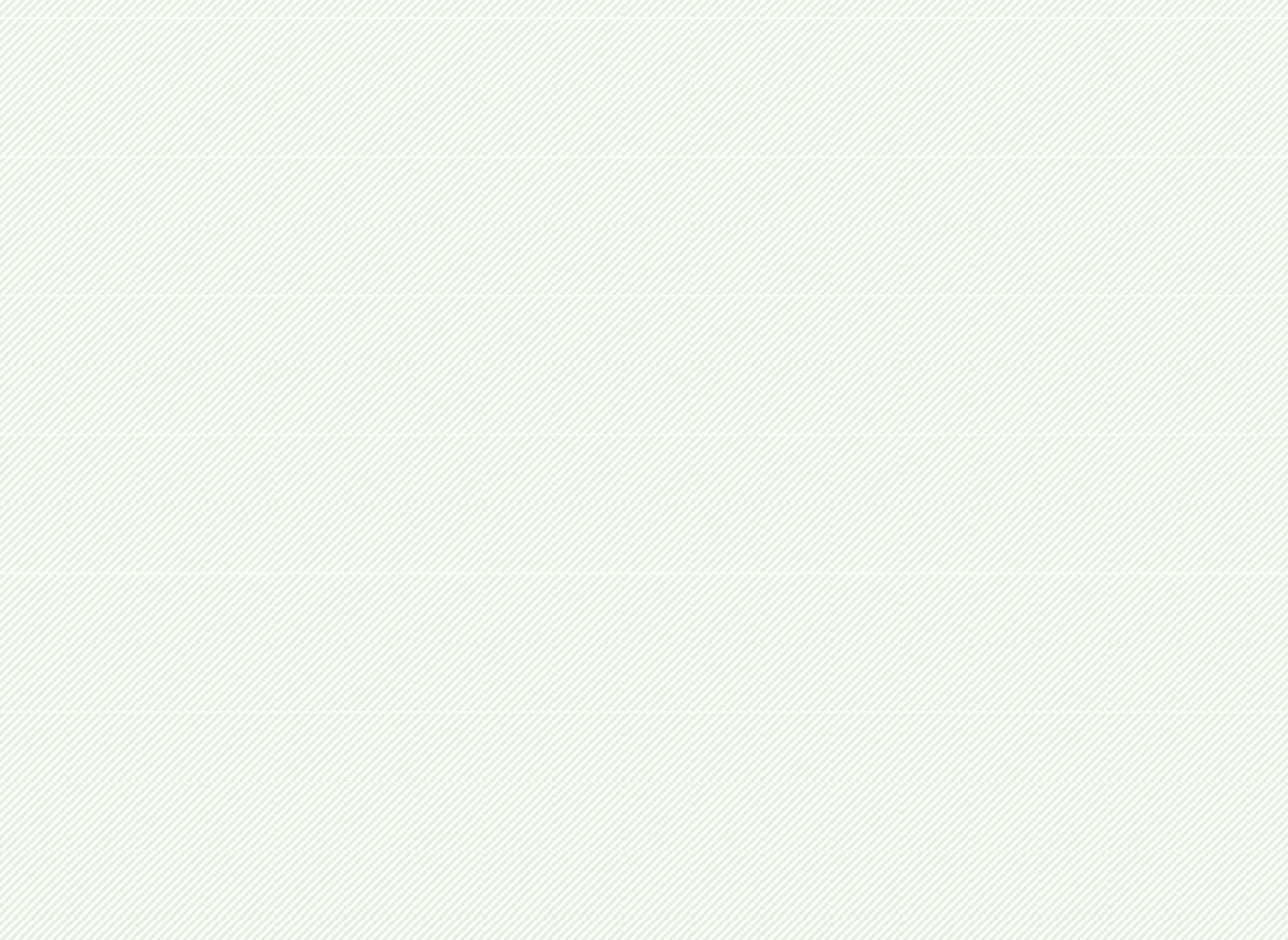 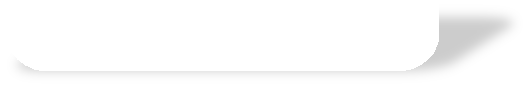 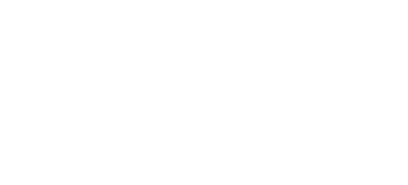 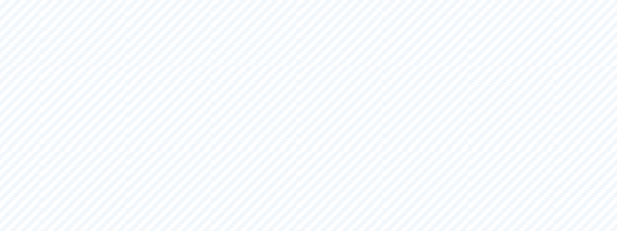 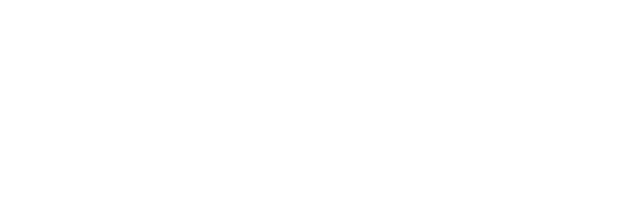 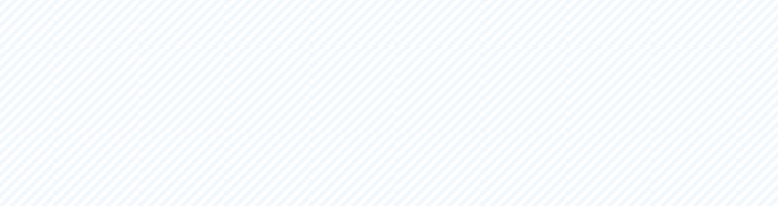 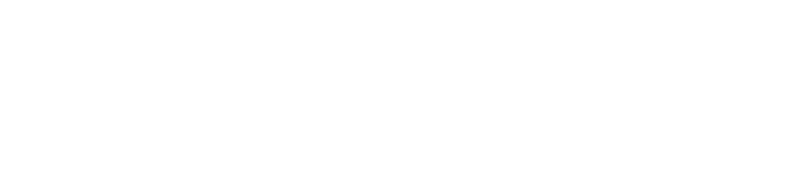 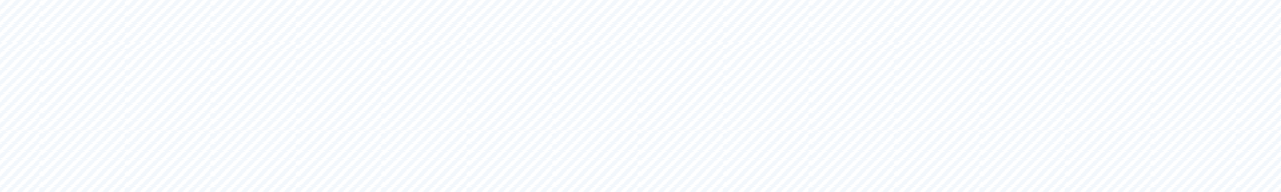 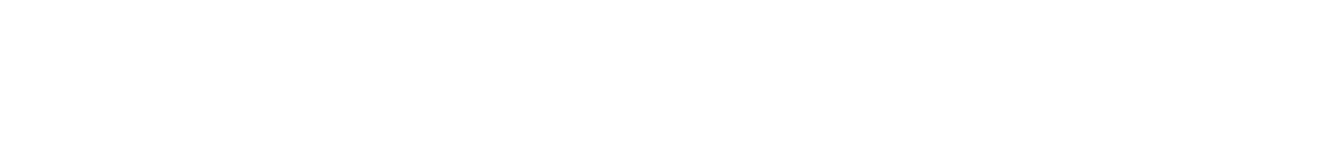 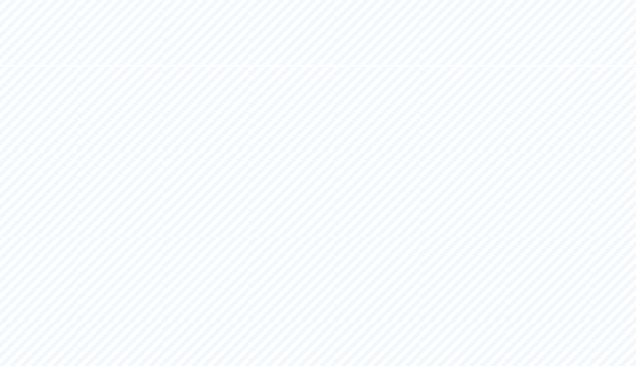 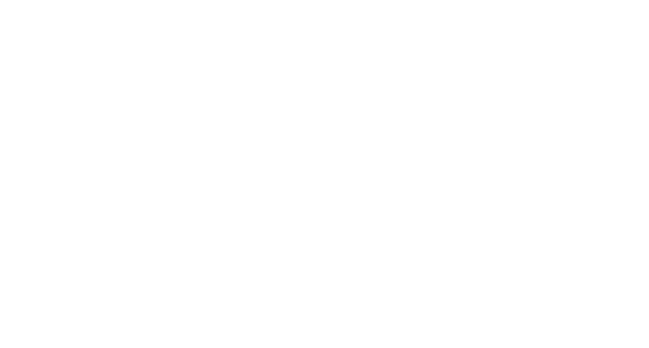 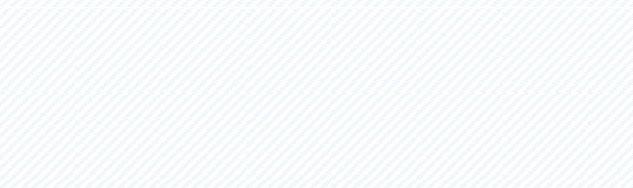 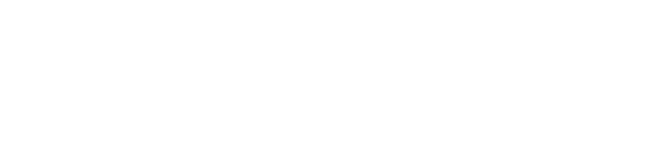 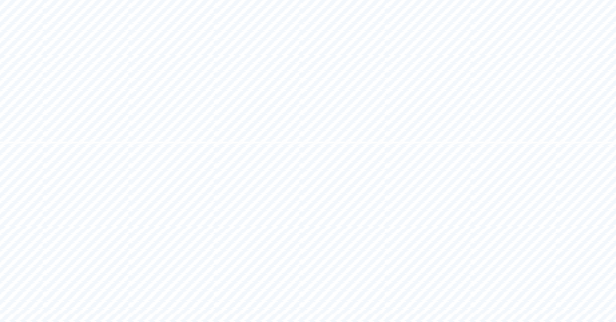 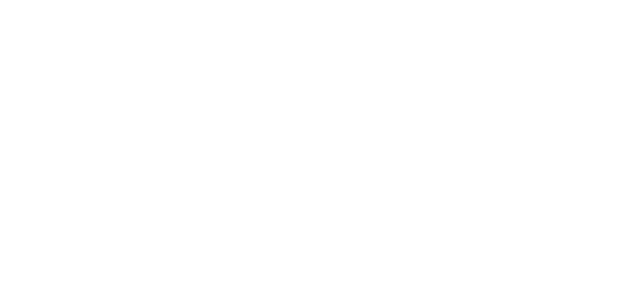 Постоянное и полноценное лечение хронических заболеваний, требующих дорогостоящего лечения (сахарный диабет, бронхолёгочные заболевания, несахарный диабет, онкологические, гематологические заболевания и др.)ДЛЯ ГРАЖДАН, ИМЕЮЩИХ ПРАВО НА ПОЛУЧЕНИЕ НАБОРА СОЦИАЛЬНЫХ УСЛУГ (НСУ)ДО ПРИНЯТИЯ РЕШЕНИЯ ОБ ОТКАЗЕ ОТ СОЦИАЛЬНОГО ПАКЕТА ПОСОВЕТУЙТЕСЬ С ЛЕЧАЩИМ ВРАЧОМ!ОБРАТИТЕ ВНИМАНИЕ!Лекарственные средства для продолжения курсового лечения после выхода из больницы Вы будете приобретать за собственные деньги, а не получать бесплатно.Сохранение права на обеспечение необходимыми лекарственными препаратами позволитполучить необходимую лекарственную помощь, в том числе и обеспечение дорогостоящимилекарственными средствами, что в свою очередь защитит от дополнительных расходов на лекарственные препараты, затраты на которые могут не соответствовать вашим доходам.Вы имеете право забрать заявление об отказе от социального пакета до 1 октября 2019 г.Напоминаем, что право на получение данных социальных услуг имеют федеральные льготники – получатели ежемесячной денежной выплаты (ЕДВ). Они могут получать эти услуги (НСУ), как в натуральной форме, так и в денежном эквиваленте. При этом, выбрать способ получения можно, как в отношении всего набора социальных услуг, так и в любых комбинациях – на усмотрение льготника.Менять порядок получения социальных услуг (подать заявление об отказе от предоставления или возобновлении получения набора социальных услуг) можно ежегодно. Для этого нужно обратиться в Пенсионный фонд по месту жительства с соответствующим заявлением до 1 октября текущего года. Таким образом, окончательным днём подачи заявления будет 30 сентября. Решение вступит в силу с 1 января следующего года. Тем, кто решения не меняет, заявления писать не нужно.  ВАЖНО ЗНАТЬ!	Пациент, имеющий право на льготное обеспечение лекарствами, отказываясь от набора социальных услуг в пользу денежной компенсации, обычно не задумывается о последствиях. Но как только состояние здоровья ухудшается, обостряются хронические заболевания, приобретая затяжнойхарактер, требующий длительного лечения и множества лекарств, или появляются новые заболевания, возникает понимание того, что для полноценного лечения денежной компенсации недостаточно и винить в этом приходится только себя.Имея в своей практике много примеров необдуманного отказа от набора социальных услуг, мы считаем своим долгом предупредить Вас о том, что в  случае ухудшения здоровья, покупать необходимые медикаменты придётся за свой счёт.Возможно, сейчас стоимость получаемых вами препаратов не превышает суммы денежной компенсации, но после отказа от НСУ в пользу монетизации и с течением времени может достигать 100 000 рублей и выше. Ниже приводим ориентировочную стоимость лечения одного пациента в год в случае отказа его от набора социальных услуг.ОРИЕНТИРОВОЧНАЯ СТОИМОСТЬ ЛЕЧЕНИЯ ОДНОГО ПАЦИЕНТА В ГОД, ОТКАЗАВШЕГОСЯ ОТ НАБОРА СОЦИАЛЬНЫХ УСЛУГ, СОСТАВЛЯЕТ:пациентов, страдающих онкологическими заболеваниями:рак молочной железы – от 40 000,0 рублей;рак предстательной железы – от 70 000,0 рублей;рак почек – от 185 000,0 рублей.пациентов, страдающих эндокринными заболеваниями:сахарный диабет I типа – от 25 000,0 рублей;сахарный диабет II типа – от 13 500,0 рублей;несахарный диабет – от 63 500,0 рублей.пациентов, страдающих бронхолёгочными заболеваниями:бронхиальная астма - от 12 200,0 рублей.Это непосильная ноша для любого семейного бюджета.Следует учесть, что в большинстве случаев у пациентов не одно заболевание.ПОМНИТЕ: от Вашего выбора зависит не только Ваше здоровье, но и здоровье, спокойствие и благополучие ваших родных и близких. Прежде чем принять решение, обязательно посоветуйтесь с лечащим врачом.Если ранее Вами был сделан выбор в пользу денежной компенсации и Вы, как это нередко случается, убедились, что он был неудачным, вам необходимо знать: ВОССТАНОВИТЬ ПРАВО НА ПОЛУЧЕНИЕ НАБОРА СОЦИАЛЬНЫХ УСЛУГ ВОЗМОЖНО ТОЛЬКО ПОСЛЕ ПОДАЧИ СООТВЕТСТВУЮЩЕГО ЗАЯВЛЕНИЯ В ПЕНСИОННЫЙ ФОНД.Комитет здравоохранения Волгоградской области настоятельно рекомендует Вам не позднее 1 октября 2019 года подать заявление в Пенсионный фонд о возобновлении предоставления набора социальных услуг для получения бесплатной лекарственной помощи в 2020 году. Сохранение права на обеспечение необходимыми лекарственными препаратами позволит Вам получить необходимую лекарственную помощь, в том числе и обеспечение дорогостоящими лекарственными средствами, что защитит Вас и Ваших близких от дополнительных расходов на лекарственные препараты, затраты на которые могут не соответствовать доходам Вашей семьи.НАДЕЕМСЯ, ЧТО ВЫ СДЕЛАЕТЕ ПРАВИЛЬНЫЙ ВЫБОР.Натуральная формаДенежный эквивалент вмесяц (с 01.02.2019)лекарственные препараты для медицинского применения по рецептам, медицинскиеизделия по рецептам, специализированные продукты лечебного питания для детей-  инвалидов	863 рублей 75 копеекпутёвки на санаторно-курортное лечение для  профилактики основных заболеваний	133 рубля 62 копеекбесплатный проезд на пригородномжелезнодорожном транспорте, а также на междугороднем транспорте к месту лечения и  обратно	124 рублей 05 копейкиИтого в месяц1121 рублей 42 копеек